Na początku posyłam ,,iskierkę przyjaźni” oraz pamiętaj:https://i.pinimg.com/564x/41/78/f9/4178f9f7f2d867d2ef037f197ad2bad6.jpgWyzwania na dziś:Edukacja matematyczna:Na podstawie wczorajszej prezentacji wykonaj zadania w kartach ćwiczeń do matematyki  str. 83 i 84.Edukacja polonistyczna:Wykonaj zadanie 1 i 2 w NOWYCH kartach ćwiczeń do j. polskiego str. 3.DLA CHĘTNYCH zadanie 3 str. 3.Przeczytaj informację, która znajduje się w podręczniku do j. polskiego CZĘŚĆ 4 na stronie 4.Wykonaj zadanie 4 i 5 w kartach ćwiczeń do j. polskiego str. 4.W zadaniach, które wymagają wpisania zdań do zeszytu napisz Temat: Powroty ptaków.DLA CHĘTNYCH zadanie 6 w kartach ćwiczeń str. 4.Edukacja plastyczna:Wykonaj odznakę na Dzień Ziemi. Może być taka jak na zdjęciu lub według własnego pomysłu. Postaraj się założyć odznakę jutro (22.04 cała Polska obchodzi Dzień Ziemi) i nosić odznakę przez cały dzień. Mile widziane zdjęcia (nie obowiązkowe).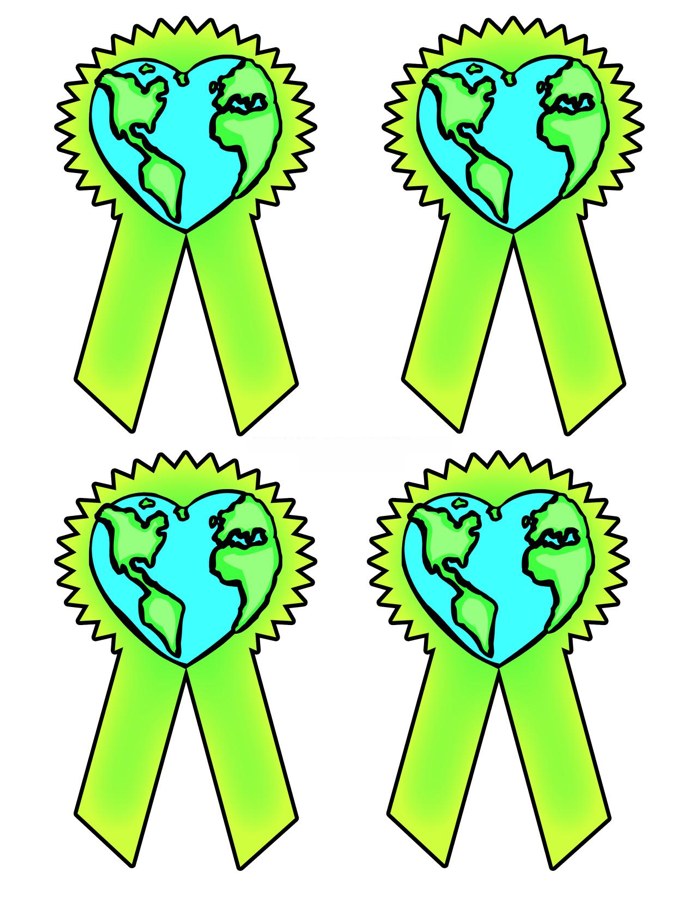 Wychowanie fizyczne:Spróbuj wykonać ruchy razem z piosenką https://www.youtube.com/watch?v=FZ3pj_ZkldQ&feature=emb_rel_end